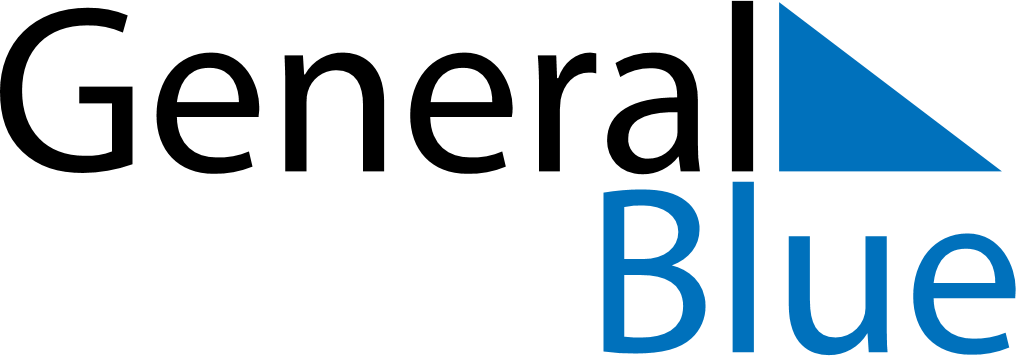 December 2018December 2018December 2018December 2018December 2018December 2018South AfricaSouth AfricaSouth AfricaSouth AfricaSouth AfricaSouth AfricaSundayMondayTuesdayWednesdayThursdayFridaySaturday12345678910111213141516171819202122Day of ReconciliationPublic Holiday23242526272829Christmas DayDay of Goodwill3031NOTES